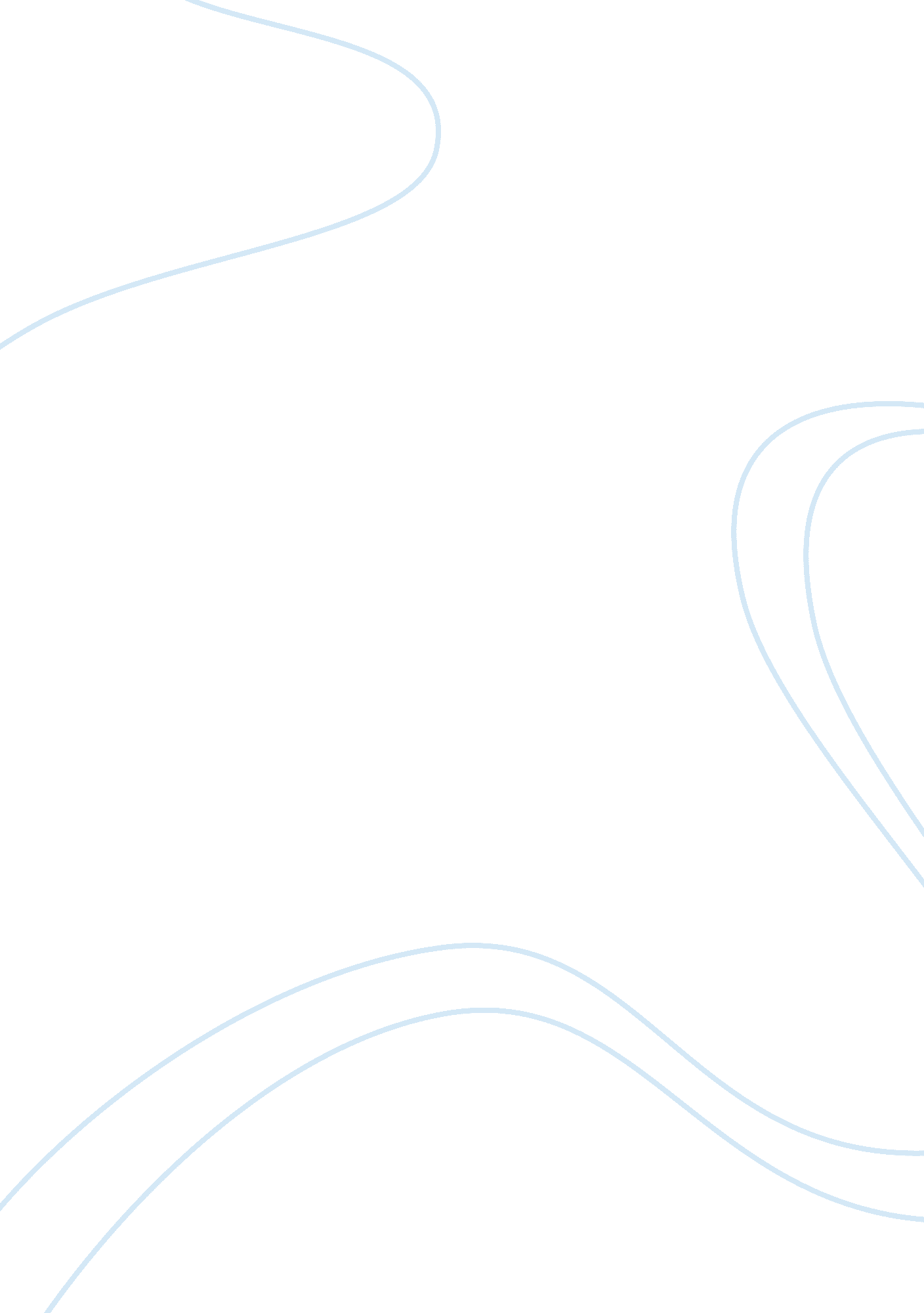 The issue of stem educationEducation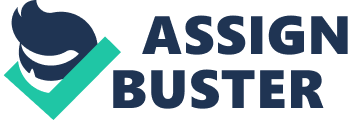 Students studying an interdisciplinary subject are always creative and possess the ability to identify and solve problems logically. Examples of interdisciplinary subjects that incorporate the four disciplines are aerospace engineering, chemistry, physics, and mathematical biology. 

Aerospace Engineering 

Aerospace is a branch that is concerned with designing, developing, researching, testing, science, construction, and technology of airplanes or spacecraft. It is an engineering branch that incorporates science, engineering, technology, and mathematics in its functions. It relies upon science to explore, invent, and discover new processes in aerospace science (Tooley, 2006). It also relies on algebra, calculus, and equations in the field of mathematics. It relies on engineering by applying concepts in science in order to develop solutions and identify problems in aerospace science or engineering. It incorporates technology by reinventing and inventing new technological devices that can be relied upon in aerospace science. 

Chemistry 

Chemistry deals with the structure, composition, alterations, composition, and properties of matter. It is mainly concerned with molecules and atoms. It studies how molecules and atoms transform and interact. Chemistry combines mathematics and science subjects. It incorporates mathematics in its calculus (Stone, 2001). Lastly, chemistry is a science and relies upon scientific properties to study molecules and atoms. 

Physics 

Physics is another science subject that mainly deals with energy and matter by looking at their properties and how they relate. Physics combines science and mathematics subjects or disciplines. It relies on mathematics in developing solutions to the problems faced in physics. Mathematics is highly regarded as an essential part of physics. It provides guidelines or a framework that can be applied in Physics (Breithaupt, 2001). Physics is a branch in the field of sciences. It, thus, carries out scientific researches and experiments. 

Mathematical Biology is a scientific discipline that combines biology and mathematics. Biology is a discipline in science. Mathematical Biology relies on mathematics in creating models that can be used to identify and solve problems in biology. 